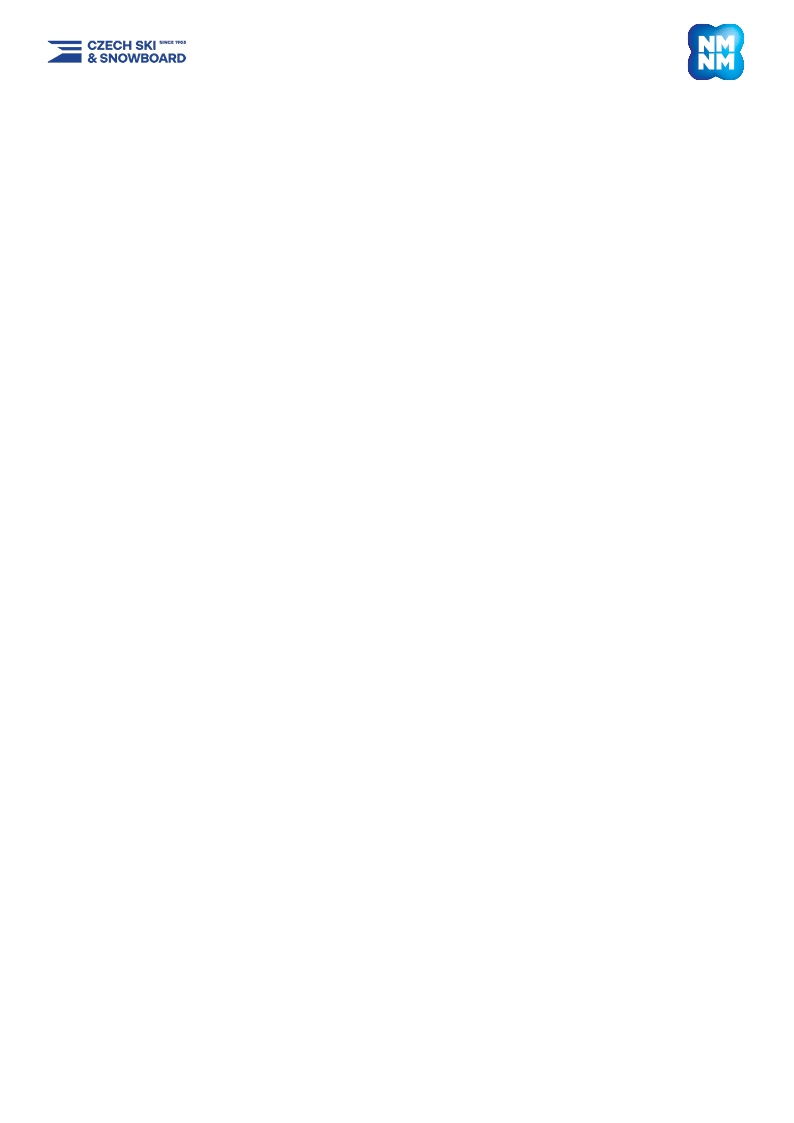 FIS Mistrovství České republiky dospělých a dorostuNové Město na Moravě, 22. - 24. 1. 2021Čestné prohlášenío neexistenci příznaků virového infekčního onemocněníjá, níže podepsaný/á jméno a příjmení: 		………………………………………………………………..narozen/a: 			………………………………………………………………..Prohlašuji, že: není mi známo, že bych měl/a aktivní onemocnění COVID-19 či jiné přenosné onemocněnínení mi známo, že bych přišel/a do kontaktu s osobou, která výše uvedeným onemocněním trpí, a nebyla na mne z toho důvodu uvalena karanténanetrpěl jsem v posledních třech týdnech a netrpím zhoršením zdravotního stavu ve smyslu kašle, dechových obtíží či zvýšené teploty, pocitů celkové slabosti či bolestí svalových skupin nebo více kloubů, náhlé ztráty chuti a čichu apod.Je mi známo, že zamlčením výše uvedených skutečností mohu vážně ohrozit zdraví či dokonce i život ostatních účastníků. Jsem si vědom právních následků nepravdivého čestného prohlášení i trestného činu šíření nakažlivé choroby.V ………………………………….. dne……………………………..	    podpis				…………………………………………